Об утверждении перечня автомобильных дорог общего пользования местного значения города Канска, расположенных на территории города КанскаВ соответствии с частью 1 статьи 7 Федерального закона от 06.10.2003          № 131-ФЗ «Об общих принципах организации местного самоуправления в Российской Федерации», пунктом 5 статьи 13 Федерального закона от 08.11.2007 № 257-ФЗ «Об автомобильных дорогах и о дорожной деятельности в Российской Федерации и о внесении изменений в отдельные законодательные акты Российской Федерации», Приказом министерства транспорта Российской Федерации от 07.02.2007 № 16 «Об утверждении Правил присвоения автомобильным дорогам идентификационных номеров», на основании проведённого натурного обследования улично-дорожной сети на территории города Канска, руководствуясь статьями 30,35 Устава города Канска, ПОСТАНОВЛЯЮ:1. Отменить постановление администрации от 31.01.2013 № 83 «Об утверждении перечня автомобильных дорог общего пользования местного значения города Канска, расположенных на территории города Канска».2. Утвердить перечень автомобильных дорог общего пользования местного значения города Канска, расположенных на территории города Канска согласно приложению к настоящему постановлению.3. Ведущему специалисту Отдела культуры администрации города Канска (Нестеровой Н.А.) опубликовать настоящее распоряжение в газете «Канский вестник» и на официальном сайте муниципального образования город Канск в сети Интернет.4. Контроль за выполнением настоящего постановления возложить на первого заместителя главы города по вопросам жизнеобеспечения П.Н. Иванца.5. Настоящее постановление вступает в силу со дня подписания.Глава города Канска                                                                  А.М. Береснев  Приложениек Постановлениюадминистрации города Канскаот 14.04.2020 г. № 338ПЕРЕЧЕНЬАВТОМОБИЛЬНЫХ ДОРОГ ОБЩЕГО ПОЛЬЗОВАНИЯ МЕСТНОГО ЗНАЧЕНИЯ ГОРОДА КАНСКА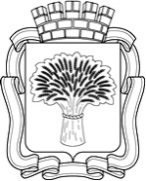 Российская ФедерацияАдминистрация города Канска
Красноярского краяПОСТАНОВЛЕНИЕРоссийская ФедерацияАдминистрация города Канска
Красноярского краяПОСТАНОВЛЕНИЕРоссийская ФедерацияАдминистрация города Канска
Красноярского краяПОСТАНОВЛЕНИЕРоссийская ФедерацияАдминистрация города Канска
Красноярского краяПОСТАНОВЛЕНИЕ14.04.2020№338№ п/пНаименование улицы, участка дорогИдентификационный (реестровый) номерКатегорийность дорогНаименование сооруженияПротяженность (км.)Ширина (м.)Тип покрытия1ул. Луначарского04.420 ОП МГ00000199-1Общего пользования местного значенияАвтодорога1,9227,0Асфальтобетон, щебень2ул. Горького04.420 ОП МГ00000199-2Общего пользования местного значенияАвтодорога2,8358,7Асфальтобетон, гравий3ул. Ленина04.420 ОП МГ00000199-3Общего пользования местного значенияАвтодорога0,92410,6Асфальтобетон4ул. Пролетарская04.420 ОП МГ00000199-4Общего пользования местного значенияАвтодорога0,6858,0Асфальтобетон, гравий5ул. Советская04.420 ОП МГ00000199-5Общего пользования местного значенияАвтодорога0,4039,1Асфальтобетон6ул. Коростелева04.420 ОП МГ00000199-6Общего пользования местного значенияАвтодорога1,0268,0Асфальтобетон7ул.  Им. газеты Власть Советов04.420ОП МГ00000199- 7Общего пользования местного значенияАвтодорога1,2799,0Асфальтобетон8ул. Бородинская04.420ОП МГ00000199-8Общего пользования местного значенияАвтодорога0,8868,6Асфальтобетон9ул. Краснопартизанская04.420ОП МГ00000199-9Общего пользования местного значенияАвтодорога3,5687,6Асфальтобетон, гравий10ул. Дружбы04.420ОП МГ00000199-10Общего пользования местного значенияАвтодорога1,2876,7Асфальтобетон, гравий11ул. Урицкого (от ул. Ленина до ул. Крестьянская)04.420ОП МГ00000199-11Общего пользования местного значенияАвтодорога0,7708,8Асфальтобетон12ул. Урицкого (от ул. Москвина)04.420ОП МГ00000199-11Общего пользования местного значенияАвтодорога4,0068,8Асфальтобетон13ул. Кживонь04.420ОП МГ00000199-12Общего пользования местного значенияАвтодорога0,4436,0Асфальтобетон14ул. Энергетиков04.420ОП МГ00000199-13Общего пользования местного значенияАвтодорога0,5288,0Асфальтобетон, гравий15ул. Крестьянская04.420ОП МГ00000199-14Общего пользования местного значенияАвтодорога0,4138,0Асфальтобетон16ул. Парижской Коммуны04.420ОП МГ00000199-15Общего пользования местного значенияАвтодорога1,04510,0Асфальтобетон17ул. Коллекторная04.420 ОП МГ 00000199-16Общего пользования местного значенияАвтодорога2,8498,0Асфальтобетон18ул. Лазо04.420 ОП МГ00000199- 17Общего пользования местного значенияАвтодорога1,7508,0Гравий19ул. Западная 04.420 ОП МГ00000199-18Общего пользования местного значенияАвтодорога1,2556,0Гравий20ул. Западная (от Горького до ул. Локомотивной)04.420 ОП МГ00000199-18Общего пользования местного значенияАвтодорога0,1444,0Гравий21ул. Войкова04.420 ОП МГ00000199-19Общего пользования местного значенияАвтодорога1,6555,7Гравий22ул. Дзержинского04.420 ОП МГ00000199-20Общего пользования местного значенияАвтодорога1,6367,0Гравий23ул. Земледелия04.420 ОП МГ00000199-21Общего пользования местного значенияАвтодорога1,6247,0Гравий24ул. Москвина04.420 ОП МГ00000199-22Общего пользования местного значенияАвтодорога1,5236,0Асфальтобетон, гравий25ул. Калинина (от ул. Горького до ул. Гоголя)04.420 ОП МГ00000199-23Общего пользования местного значенияАвтодорога0,3676,5Щебень26ул. Калинина (от ул. Краснопартизанская до ул. Луначарского)04.420 ОП МГ00000199-23Общего пользования местного значенияАвтодорога0,2446,5Асфальтобетон27ул. Красный Огородник04.420 ОП МГ00000199-24Общего пользования местного значенияАвтодорога1,0487,0ПГС28пер. Кожевенный04.420 ОП МГ00000199-25Общего пользования местного значенияАвтодорога1,0035,7Грунт29ул. Труда04.420 ОП МГ00000199-26Общего пользования местного значенияАвтодорога0,5167,0Асфальтобетон, щебень30ул. Рабочая04.420 ОП МГ00000199-27Общего пользования местного значенияАвтодорога0,2657,0ПГС31ул. Фрунзе 04.420 ОП МГ00000199-28Общего пользования местного значенияАвтодорога1,5166,5Асфальтобетон, щебень32ул. Мира04.420 ОП МГ00000199-29Общего пользования местного значенияАвтодорога0,8005,6Асфальтобетон, щебень33ул. Халтурина04.420 ОП МГ00000199-30Общего пользования местного значенияАвтодорога2,2366,5Щебень34ул. Юннатов04.420 ОП МГ00000199-31Общего пользования местного значенияАвтодорога0,6685,6Щебень35автодорога на дачи "Рассвет" (1 участок)04.420 ОП МГ00000199-32Общего пользования местного значенияАвтодорога1,0805,7Щебень, ПГС36автодорога на дачи "Рассвет" (2 участок)04.420 ОП МГ00000199-32Общего пользования местного значенияАвтодорога0,5955,7Щебень37ул. Революции04.420 ОП МГ00000199-33Общего пользования местного значенияАвтодорога0,9156,5Асфальтобетон, щебень38ул. Бограда04.420 ОП МГ00000199-34Общего пользования местного значенияАвтодорога1,7236,5Щебень39ул. Пионерская04.420 ОП МГ00000199-35Общего пользования местного значенияАвтодорога1,2506,2Щебень40ул.15 Борцов 04.420 ОП МГ00000199-36Общего пользования местного значенияАвтодорога1,3126,2Щебень, ПГС41ул. Гоголя04.420 ОП МГ00000199-37Общего пользования местного значенияАвтодорога1,4436,2Щебень42ул. 6 Борцов04.420 ОП МГ00000199-38Общего пользования местного значенияАвтодорога0,3556,7Щебень43ул. Карла Маркса04.420 ОП МГ00000199-39Общего пользования местного значенияАвтодорога1,6686,0Щебень44ул. Локомотивная04.420 ОП МГ00000199-40Общего пользования местного значенияАвтодорога0,8105,5Грунт45пер.1-й Тупиковый04.420 ОП МГ00000199-41Общего пользования местного значенияАвтодорога0,4506,5Грунт46пер.2-й Тупиковый04.420 ОП МГ00000199-42Общего пользования местного значенияАвтодорога0,5706,5Грунт47пер.3-й Тупиковый04.420 ОП МГ00000199-43Общего пользования местного значенияАвтодорога0,3506,5Грунт48пер.1-й Полярный04.420 ОП МГ00000199-44Общего пользования местного значенияАвтодорога0,7207,0Грунт49пер.2-й Полярный04.420 ОП МГ00000199-45Общего пользования местного значенияАвтодорога0,8107,0Грунт50пер.3-й Полярный04.420 ОП МГ00000199-46Общего пользования местного значенияАвтодорога0,6506,5Щебень51ул. Садовая 04.420 ОП МГ00000199-47Общего пользования местного значенияАвтодорога1,0396,5Асфальтобетон, гравий52ул. Володарского04.420 ОП МГ00000199-48Общего пользования местного значенияАвтодорога0,7266,0Асфальтобетон, щебень53ул. Молодости04.420 ОП МГ00000199-49Общего пользования местного значенияАвтодорога0,3856,5Грунт54ул. Всеобуча04.420 ОП МГ00000199-50Общего пользования местного значенияАвтодорога0,1927,0Щебень55пер. Портовый04.420 ОП МГ00000199-51Общего пользования местного значенияАвтодорога0,3916,2Грунт56ул. Северная04.420 ОП МГ00000199-52Общего пользования местного значенияАвтодорога0,3306,5Грунт57ул. Шоссейная 04.420 ОП МГ00000200-53Общего пользования местного значенияАвтодорога2,3808,7Асфальтобетон58ул. Куйбышева 04.420 ОП МГ00000200-54Общего пользования местного значенияАвтодорога1,1467,6Асфальтобетон, щебень59ул. база отдыха Салют04.420 ОП МГ00000200-56Общего пользования местного значенияАвтодорога к лагерю отдыха Салют"1,0706,5Асфальтобетон60ул. Текстильная04.420 ОП МГ00000200-57Общего пользования местного значенияАвтодорога0,7007,6Асфальтобетон61ул. Целинная04.420 ОП МГ00000200-58Общего пользования местного значенияАвтодорога1,1366,7Асфальтобетон, щебень62пер. Нефтяников04.420 ОП МГ00000200-59Общего пользования местного значенияАвтодорога0,2404,3Асфальтобетон63ул. Волгодонская04.420 ОП МГ00000200-60Общего пользования местного значенияАвтодорога0,4617,6Асфальтобетон64пер. Панельный04.420 ОП МГ00000200-61Общего пользования местного значенияАвтодорога0,3237,6Асфальтобетон65пер. Индустриальный04.420 ОП МГ00000200-62Общего пользования местного значенияАвтодорога0,6658,2Асфальтобетон66ул. Лысогорская04.420 ОП МГ00000200-63Общего пользования местного значенияАвтодорога0,9307,6Асфальтобетон, грунт67автодорога на мкр. Солнечный04.420 ОП МГ00000200-64Общего пользования местного значенияАвтодорога1,01011,6Асфальтобетон68ул. Матросская 04.420 ОП МГ00000200-65Общего пользования местного значенияАвтодорога1,6578,0Гравий69ул.2-я Высокая04.420 ОП МГ00000200-67Общего пользования местного значенияАвтодорога0,8407,0Щебень, ПГС70ул. Междуреченская04.420 ОП МГ00000200-68Общего пользования местного значенияАвтодорога0,7686,5Гравий71ул. Профессиональная04.420 ОП МГ00000200-69Общего пользования местного значенияАвтодорога1,8007,2Гравий72ул. лагерь отдыха Чайка04.420 ОП МГ00000200-70Общего пользования местного значенияАвтодорога к лагерю отдыха Чайка0,1006,2Гравий73автодорога на дачи о. Старикова04.420 ОП МГ00000200-71Общего пользования местного значенияАвтодорога0,4276,2Асфальтобетон, щебень74автодорога на дачи р-она Курыш04.420 ОП МГ00000200-72Общего пользования местного значенияАвтодорога1,7286,2Щебень75автодорога на дачи Кан04.420 ОП МГ00000200-73Общего пользования местного значенияАвтодорога2,2276,2Щебень76автодорога на мкр. Смоленский04.420 ОП МГ00000200-74Общего пользования местного значенияАвтодорога2,7007,2ПГС77автодорога мкр. Черемушки04.420 ОП МГ00000200-75Общего пользования местного значенияАвтодорога3,4505,5Щебень78ул. Свердлова04.420 ОП МГ00000200-76Общего пользования местного значенияАвтодорога1,2376,2ПГС79ул. Кирова 04.420 ОП МГ00000200 -77-Общего пользования местного значенияАвтодорога0,9448,0Грунт80ул. Космонавтов04.420 ОП МГ00000200- 78Общего пользования местного значенияАвтодорога1,9006,2Щебень81ул. Севастопольская 04.420 ОП МГ00000200-79Общего пользования местного значенияАвтодорога1,1605,7ПГС82ул. Владимирская04.420 ОП МГ00000200- 80Общего пользования местного значенияАвтодорога2,8008,2Асфальтобетон83ул. Николенко04.420 ОП МГ00000200-81Общего пользования местного значенияАвтодорога2,2447,0ПГС84ул. Красная Иланка 04.420 ОП МГ00000200-82Общего пользования местного значенияАвтодорога1,1537,0Асфальтобетон, ПГС85ул. Новостройка 04.420 ОП МГ00000200 83Общего пользования местного значенияАвтодорога1,8268,0Асфальтобетон, гравий, щебень86ул. Гвардейская04.420 ОП МГ00000200-84Общего пользования местного значенияАвтодорога1,5017,0Гравий87ул. Низовая04.420 ОП МГ00000200- 85Общего пользования местного значенияАвтодорога0,6007,0Гравий88ул. Геологическая04.420 ОП МГ00000200-86Общего пользования местного значенияАвтодорога0,3195,5ПГС89пер. Геологический04.420 ОП МГ00000200-87Общего пользования местного значенияАвтодорога0,4925,5Грунт90ул. Овражная04.420 ОП МГ00000200-88Общего пользования местного значенияАвтодорога0,8506,0Гравий91ул. Моторная 04.420 ОП МГ00000200-89Общего пользования местного значенияАвтодорога0,5476,2Гравий92ул. Березовская04.420 ОП МГ00000200-90Общего пользования местного значенияАвтодорога0,4156,2Гравий93ул. Раздольная04.420 ОП МГ00000200-91Общего пользования местного значенияАвтодорога0,6626,2Гравий94ул. Ломоносова04.420 ОП МГ00000200-92Общего пользования местного значенияАвтодорога0,3005,5Грунт95ул. Весны04.420 ОП МГ00000200-93Общего пользования местного значенияАвтодорога0,5476,5Грунт96ул. Репина04.420 ОП МГ00000200-94Общего пользования местного значенияАвтодорога0,4866,5Асфальтобетон, грунт97ул. Мичурина04.420 ОП МГ00000200-95Общего пользования местного значенияАвтодорога0,1936,2Грунт98ул. Сурикова04.420 ОП МГ00000200-96Общего пользования местного значенияАвтодорога0,1936,2Грунт99ул. Коммунаров04.420 ОП МГ00000200-97Общего пользования местного значенияАвтодорога0,4696,5Грунт100ул. Новаторов04.420 ОП МГ00000200-98Общего пользования местного значенияАвтодорога1,0066,5Гравий, грунт101ул. 1-я Речная04.420 ОП МГ00000200-99Общего пользования местного значенияАвтодорога0,8506,2Грунт102ул. 2-я Речная04.420 ОП МГ00000200-100Общего пользования местного значенияАвтодорога0,8506,2Гравий103ул. Лесников 04.420 ОП МГ00000200-101Общего пользования местного значенияАвтодорога2,0237,0Асфальтобетон, щебень104ул. Делегатская04.420 ОП МГ00000200-102Общего пользования местного значенияАвтодорога0,8006,2Гравий105ул. Товарная04.420 ОП МГ00000200-103Общего пользования местного значенияАвтодорога1,3688,6Гравий106ул. 1-я Сосновая04.420 ОП МГ00000200-104Общего пользования местного значенияАвтодорога0,8537,0Асфальтобетон, гравий107ул. 2-я Сосновая 04.420 ОП МГ00000200-105Общего пользования местного значенияАвтодорога0,4937,0Гравий108ул. Лесная04.420 ОП МГ00000200-106Общего пользования местного значенияАвтодорога0,7006,0Гравий109ул. Осиновская04.420 ОП МГ00000200-107Общего пользования местного значенияАвтодорога0,2896,2Гравий110ул. Николая Буды04.420 ОП МГ00000212 -108Общего пользования местного значенияАвтодорога2,4048,2Асфальтобетон111ул. Новая04.420 ОП МГ-109Общего пользования местного значенияАвтодорога2,9006,5Гравий112ул. Рудакова04.420 ОП МГ-110Общего пользования местного значенияАвтодорога2,2156,5Гравий113ул.  Аэродромная04.420 ОП МГ-111Общего пользования местного значенияАвтодорога2,6586,5Гравий114ул. Заводская04.420 ОП МГ -112Общего пользования местного значенияАвтодорога2,8006,5Асфальтобетон, гравий115ул. Гидролизная 04.420 ОП МГ -113Общего пользования местного значенияАвтодорога1,9506,5Гравий116ул. Полевая04.420 ОП МГ -114Общего пользования местного значенияАвтодорога0,7099,2Гравий117ул. ПороховушкаС000003337Общего пользования местного значенияАвтодорога0,2954,5Грунт118ул.2-я Полевая04.420 ОП МГ -115Общего пользования местного значенияАвтодорога1,2016,2Гравий119ул. Минусинская04.420 ОП МГ -116Общего пользования местного значенияАвтодорога0,3665,7Гравий120ул. Иркутская04.420 ОП МГ -117Общего пользования местного значенияАвтодорога1,8007,2Гравий121ул. Авиации04.420 ОП МГ -118Общего пользования местного значенияАвтодорога1,8007,2Гравий122пер. Болотный04.420 ОП МГ -119Общего пользования местного значенияАвтодорога0,9896,5Гравий123пер. Тарайский04.420 ОП МГ -120Общего пользования местного значенияАвтодорога2,3506,5Гравий124ул. Победы04.420 ОП МГ -121Общего пользования местного значенияАвтодорога1,9867,2Гравий125ул. Комсомольская 04.420 ОП МГ -122Общего пользования местного значенияАвтодорога2,1606,2Грунт126ул. 1 Мая04.420 ОП МГ -123Общего пользования местного значенияАвтодорога0,7275,7Гравий127ул. Железнодорожная04.420 ОП МГ -124Общего пользования местного значенияАвтодорога0,3255,7Бетонные плиты, гравий128пер. Краевой04.420 ОП МГ -125Общего пользования местного значенияАвтодорога0,6736,5Гравий, грунт129ул. Южная04.420 ОП МГ -126Общего пользования местного значенияАвтодорога0,5476,2Гравий130пер. 1-й Кирпичный04.420 ОП МГ -127Общего пользования местного значенияАвтодорога0,0975,5Грунт131пер. 2-й Кирпичный04.420 ОП МГ -128Общего пользования местного значенияАвтодорога0,1155,5Грунт132пер. 3-й Кирпичный04.420 ОП МГ -129Общего пользования местного значенияАвтодорога0,1146,0Грунт133ул. 1-я Рейдовая 04.420 ОП МГ – 130Общего пользования местного значенияАвтодорога0,5965,6Гравий134ул. 2-я Рейдовая04.420 ОП МГ -131Общего пользования местного значенияАвтодорога0,4755,6Гравий135ул. Енисейская 04.420 ОП МГ – 132Общего пользования местного значенияАвтодорога2,2227,0Асфальтобетон, гравий136ул. Широкая 04.420 ОП МГ -133Общего пользования местного значенияАвтодорога0,5118,0Асфальтобетон, гравий137ул. Заозерная04.420 ОП МГ - 134Общего пользования местного значенияАвтодорога0,7206,5Асфальтобетон138ул. Спартака04.420 ОП МГ -135Общего пользования местного значенияАвтодорога0,3426,5Асфальтобетон139ул. Моховая04.420 ОП МГ - 136Общего пользования местного значенияАвтодорога0,2806,5Асфальтобетон140ул. Лесопильная04.420 ОП МГ - 137Общего пользования местного значенияАвтодорога0,3366,5Асфальтобетон141ул. Пушкина04.420 ОП МГ -138Общего пользования местного значенияАвтодорога1,9508,0Гравий142ул. Транспортная 04.420 ОП МГ -139Общего пользования местного значенияАвтодорога1,8008,0Гравий143ул. Мельничная 04.420 ОПГ МГ-143Общего пользования местного значенияАвтодорога0,9406,0Гравий144ул.1-я Инициативная04.420 ОП МГ - 140Общего пользования местного значенияАвтодорога0,2827,0Гравий145ул.2-я Инициативная04.420 ОП МГ - 141Общего пользования местного значенияАвтодорога0,2727,0Гравий146ул. Базисная04.420 ОП МГ – 142Общего пользования местного значенияАвтодорога1,3265,6Гравий147ул. Загородная 04.420 ОП МГ – 144Общего пользования местного значенияАвтодорога1,2005,6Гравий148ул. Заречная04.420 ОП МГ – 145Общего пользования местного значенияАвтодорога1,3006,5Гравий149ул. Береговая 04.420 ОП МГ – 146Общего пользования местного значенияАвтодорога1,0454,5Гравий150пер. Сплавной 04.420 ОП МГ – 147Общего пользования местного значенияАвтодорога1,4427,0Гравий, грунт151а/дорога о. Восточный04.420 ОП МГ – 148Общего пользования местного значенияАвтодорога1,1008,0Гравий152п. Строителей04.420 ОП МГ – 149Общего пользования местного значенияАвтодорога0,7756,2Асфальтобетон, гравий153Канск, 5-й городок04.420 ОП МГ – 150Общего пользования местного значенияАвтодорога1,5007,0Асфальтобетон154а/дорога п. Дальний04.420 ОП МГ – 151Общего пользования местного значенияАвтодорога2,5006,5Асфальтобетон, гравий155ул. Кооперации04.420 ОП МГ – 152Общего пользования местного значенияАвтодорога0,9306,5Гравий156а/дорога на дачи Мелькомбината04.420 ОП МГ - 153Общего пользования местного значенияАвтодорога2,3006,2Гравий, грунт157ул. 2-я Красноярская04.420 ОП МГ – 154Общего пользования местного значенияАвтодорога0,6056,5Грунт158ул. Коллективная 04.420 ОП МГ – 155Общего пользования местного значенияАвтодорога0,7827,0Гравий159пер. Школьный04.420 ОП МГ - 156Общего пользования местного значенияАвтодорога0,1985,5Асфальтобетон160пер. Крайний04.420 ОП МГ - 157Общего пользования местного значенияАвтодорога0,4036,0Гравий, грунт161ул. Красноярская 04.420 ОП МГ – 158Общего пользования местного значенияАвтодорога2,0617,8Асфальтобетон162ул. Линейная04.420 ОП МГ – 160Общего пользования местного значенияАвтодорога1,2418,2Асфальтобетон163ул. Гаражная04.420 ОП МГ – 161Общего пользования местного значенияАвтодорога5,0238,2Асфальтобетон164ул. Ангарская 04.420 ОП МГ- 162Общего пользования местного значенияАвтодорога1,2887,6Асфальтобетон, щебень165ул. Фабричная04.420 ОП МГ - -163Общего пользования местного значенияАвтодорога1,2368,2Асфальтобетон, ПГС166ул. Краевая04.420 ОП МГ – 164Общего пользования местного значенияАвтодорога2,4496,5Асфальтобетон, гравий167ул. Карьерная04.420 ОП МГ – 165Общего пользования местного значенияАвтодорога0,1838,0Гравий168ул. Ушакова04.420 ОП МГ – 166Общего пользования местного значенияАвтодорога1,6597,2Асфальтобетон, гравий169ул. Восточная 04.420 ОП МГ – 167Общего пользования местного значенияАвтодорога4,8359,4Асфальтобетон, гравий170ул. Больничная04.420 ОП МГ - 168Общего пользования местного значенияАвтодорога1,0149,4Асфальтобетон171ул. Граничная 04.420 ОП МГ – 169Общего пользования местного значенияАвтодорога0,6768,2Асфальтобетон172ул. Сибирская 04.420 ОП МГ – 170Общего пользования местного значенияАвтодорога1,0239,6Асфальтобетон, грунт, гравий173пос. Ремзавода04.420 ОП МГ – 171Общего пользования местного значенияАвтодорога0,7288,2Асфальтобетон174пер. Подгорный04.420 ОП МГ – 172Общего пользования местного значенияАвтодорога0,4086,0Гравий175ул. Путейская04.420 ОП МГ – 173Общего пользования местного значенияАвтодорога0,7506,0Гравий176пер. Мелькомбината04.420 ОП МГ – 174Общего пользования местного значенияАвтодорога0,7505,5Гравий177ул. Гавань 04.420 ОП МГ – 178Общего пользования местного значенияАвтодорога1,0996,5Гравий178пер. Островной04.420 ОП МГ – 175Общего пользования местного значенияАвтодорога0,4505,0Гравий179ул. Ачинская04.420 ОП МГ – 179Общего пользования местного значенияАвтодорога0,4577,0Гравий180ул. Сенная 04.420 ОП МГ – 180Общего пользования местного значенияАвтодорога1,0166,5Грунт181ул. 8 марта04.420 ОП МГ - 181Общего пользования местного значенияАвтодорога0,7036,0Гравий182пер. Луговой04.420 ОП МГ – 182Общего пользования местного значенияАвтодорога1,2246,0Гравий183мкр. Солнечный 04.420 ОП МГ - 184Общего пользования местного значенияавтодороги микрорайона25,5006,0Асфальтобетон, бетонные плиты184ул. 40 Лет Октября04.420 ОП МГ 00000206-- 185Общего пользования местного значенияАвтодорога4,46112,7Асфальтобетон185ул. Иланская 04.420 ОП МГ 00000206- 186Общего пользования местного значенияАвтодорога0,5689,2Асфальтобетон, ПГС186ул. 30 Лет ВЛКСМ 04.420 ОП МГ 00000206- 187Общего пользования местного значенияАвтодорога0,6348,6Асфальтобетон, Щебень187ул. Гетоева 04.420 ОП МГ 00000206- 188Общего пользования местного значенияАвтодорога1,4468,2Асфальтобетон188ул. Кобрина04.420 ОП МГ 00000206- 189Общего пользования местного значенияАвтодорога0,3375,7Асфальтобетон189ул. Каландарашвили04.420 ОП МГ 00000206- 190Общего пользования местного значенияАвтодорога0,8898,8Асфальтобетон190ул. Пугачева04.420 ОП МГ 00000206- 191Общего пользования местного значенияАвтодорога0,6968,0Асфальтобетон, гравий191ул. Кайтымская 04.420 ОП МГ 00000206- 192Общего пользования местного значенияАвтодорога3,2418,2Асфальтобетон, гравий, грунт192ул. Красной Армии 04.420 ОП МГ 00000206- 193Общего пользования местного значенияАвтодорога2,6178,2Асфальтобетон, гравий193ул. Муромская04.420 ОП МГ 00000206- 194Общего пользования местного значенияАвтодорога1,8498,2Асфальтобетон194ул. Котляра04.420 ОП МГ 00000206- 195Общего пользования местного значенияАвтодорога2,6008,2Асфальтобетон, гравий195ул. Московская 04.420 ОП МГ 00000206- 196Общего пользования местного значенияАвтодорога0,1309,6Асфальтобетон, гравий196ул. Некрасова 04.420 ОП МГ 00000206- 197Общего пользования местного значенияАвтодорога1,00915,0Асфальтобетон, гравий197ул. Эйдемана04.420 ОП МГ 00000206 - 198Общего пользования местного значенияАвтодорога1,88712,7Асфальтобетон198ул. Окружная04.420 ОП МГ 00000206-199Общего пользования местного значенияАвтодорога2,76211,2Асфальтобетон199ул. Транзитная 04.420 ОП МГ 00000206-200Общего пользования местного значенияАвтодорога5,5559,2Асфальтобетон, гравий200ул. Залесная04.420 ОП МГ 00000206-201Общего пользования местного значенияАвтодорога0,7408,6Асфальтобетон201ул. Герцена04.420 ОП МГ 00000206-202Общего пользования местного значенияАвтодорога3,64710,5Асфальтобетон202ул. Московский тракт04.420 ОП МГ 00000206-203Общего пользования местного значенияАвтодорога0,22610,4Гравий203ул. Василия Яковенко 04.420 ОП МГ 00000206-204Общего пользования местного значенияАвтодорога4,1949,2Асфальтобетон, гравий204км 9 Тасеевского тракта04.420 ОП МГ 00000206-205Общего пользования местного значенияАвтодорога3,26010,2Асфальтобетон205ул. Магистральная04.420 ОП МГ 00000206-206Общего пользования местного значенияАвтодорога1,5609,2Асфальтобетон206ул. Декабристов04.420 ОП МГ 00000206-207Общего пользования местного значенияАвтодорога2,21810,5Асфальтобетон207Путепровод через транссибирскую железнодорожную магистраль в г. Канске, грузоподъемностью 80 т, ул. Декабристов - пер. Буровой, сооружение 104.420 ОП МГ 277-208Общего пользования местного значенияПутепровод через Транссибирскую железнодорожную магистраль в  г. Канске0,2329,6Асфальтобетон208Подход к путепроводу через транссибирскую железнодорожную магистраль в г. Канске, (восточное направление), г. Канск, ул. Декабристов - пер. Буровой, сооружение 204.420 ОП МГ 278-209Общего пользования местного значенияПодход к путепроводу через Транссибирскую железнодорожную магистраль в  г. Канске (восточное направление)0,8369,0Асфальтобетон209Подход к путепроводу через транссибирскую железнодорожную магистраль в г. Канске, (западное направление), г. Канск, ул. Декабристов - пер. Буровой, сооружение 3.04.420 ОП МГ 279-210Общего пользования местного значенияПодход к путепроводу через Транссибирскую железнодорожную магистраль в  г. Канске (западное направление)1,1919,0Асфальтобетон210ул. 1-я Кузнечная04.420 ОП МГ 2336-211Общего пользования местного значенияАвтодорога0,1924,5Гравий211ул. 1-я Лесозаводская04.420 ОП МГ 2337-212Общего пользования местного значенияАвтодорога0,9544,5Гравий212ул. 1-я Мельничная04.420 ОП МГ 2338-213Общего пользования местного значенияАвтодорога0,2414,5Гравий213ул. 1-я Сосновая04.420 ОП МГ 2339-214Общего пользования местного значенияАвтодорога0,85310,0Асфальтобетон, гравий214ул. 2-я Космонавтов04.420 ОП МГ 2340-215Общего пользования местного значенияАвтодорога0,7504,5Гравий215ул. 2-я Кузнечная 04.420 ОП МГ 2341-216Общего пользования местного значенияАвтодорога0,3444,5Гравий216ул. 2-я Лесозаводская04.420 ОП МГ 2342-217Общего пользования местного значенияАвтодорога0,4034,5Грунт217ул. 2-я Мельничная04.420 ОП МГ 2343-218Общего пользования местного значенияАвтодорога0,4034,5Гравий218ул. 2-я Набережная04.420 ОП МГ 2344-219Общего пользования местного значенияАвтодорога0,5294,5Гравий219ул. 2-я Тихая04.420 ОП МГ 2345-220Общего пользования местного значенияАвтодорога0,3004,5Гравий220ул. 3-я Космонавтов04.420 ОП МГ 2346-221Общего пользования местного значенияАвтодорога0,3254,5Гравий221ул. 3-я Мельничная04.420 ОП МГ 2347-222Общего пользования местного значенияАвтодорога0,1154,5Грунт222ул. 3-я Речная04.420 ОП МГ 2348-223Общего пользования местного значенияАвтодорога0,2234,5Грунт223ул. Абрикосовая04.420 ОП МГ 2349-224Общего пользования местного значенияАвтодорога0,1874,5Гравий224ул. Алтайская 04.420 ОП МГ 2350-225Общего пользования местного значенияАвтодорога0,2604,5Гравий225ул. Боровая 04.420 ОП МГ 2351-226Общего пользования местного значенияАвтодорога0,7944,5Грунт226ул. Вейнбаума04.420 ОП МГ 2352-227Общего пользования местного значенияАвтодорога0,7277,5Гравий227ул. Вишневая04.420 ОП МГ 2353-228Общего пользования местного значенияАвтодорога0,3194,5Гравий228ул. Высокая04.420 ОП МГ 2354-229Общего пользования местного значенияАвтодорога0,87110,0Гравий, грунт229ул. Герцена-9 04.420 ОП МГ 2355-230Общего пользования местного значенияАвтодорога1,3999,0Асфальтобетон, бетонные плиты, гравий230ул. Гражданская04.420 ОП МГ 2356-231Общего пользования местного значенияАвтодорога0,3484,5Асфальтобетон, гравий231ул. Единения04.420 ОП МГ 2357-232Общего пользования местного значенияАвтодорога0,1694,5Гравий232ул. Зеленая04.420 ОП МГ 2358-233Общего пользования местного значенияАвтодорога0,2654,5Гравий233ул. Зеленый луг04.420 ОП МГ 2359-234Общего пользования местного значенияАвтодорога0,6604,5Гравий234ул. Кан 2 04.420 ОП МГ 2360-235Общего пользования местного значенияАвтодорога0,2534,5Гравий235ул. Кирпичная04.420 ОП МГ 2361-236Общего пользования местного значенияАвтодорога0,1624,5Грунт236ул. Колхозная 04.420 ОП МГ 2362-237Общего пользования местного значенияАвтодорога0,2844,5Гравий237ул. Краснодонская04.420 ОП МГ 2363-238Общего пользования местного значенияАвтодорога0,2174,5Гравий238ул. Курортная04.420 ОП МГ 2364-239Общего пользования местного значенияАвтодорога1,6154,5Гравий239ул. Ленинградская04.420 ОП МГ 2365-240Общего пользования местного значенияАвтодорога0,3074,5Гравий 240ул. Мелиораторов04.420 ОП МГ 2367-242Общего пользования местного значенияАвтодорога0,5284,5Гравий241ул. Минина04.420 ОП МГ 2368-243Общего пользования местного значенияАвтодорога0,2226,0Асфальтобетон242мкр. МЖК 04.420 ОП МГ 2369-244Общего пользования местного значенияавтодороги микрорайона0,6086,0Асфальтобетон243мкр. Северный 04.420 ОП МГ 2370-245Общего пользования местного значенияавтодороги микрорайона1,1979,0Асфальтобетон, гравий244мкр. Северо-Западный 04.420 ОП МГ 2371-246Общего пользования местного значенияавтодороги микрорайона2,24610,0Асфальтобетон245ул. Молодогвардейская04.420 ОП МГ 2372-247Общего пользования местного значенияАвтодорога0,1814,5Гравий246ул. Мостовая 04.420 ОП МГ 2373-248Общего пользования местного значенияАвтодорога0,9794,5Асфальтобетон247ул. Набережная 04.420 ОП МГ 2374-249Общего пользования местного значенияАвтодорога2,0704,5Асфальтобетон, Гравий248ул. Народная04.420 ОП МГ 2375-250Общего пользования местного значенияАвтодорога0,2884,5Гравий249ул. Октябрьская04.420 ОП МГ 2376-251Общего пользования местного значенияАвтодорога0,3614,5Гравий250ул. Парижской Коммуны04.420 ОП МГ 2377-252Общего пользования местного значенияАвтодорога1,04510,0Асфальтобетон251пер. 2-й Лесников04.420 ОП МГ 2378-253Общего пользования местного значенияАвтодорога0,2404,5ПГС252пер. 2-й Мелиораторов04.420 ОП МГ 2379-254Общего пользования местного значенияАвтодорога0,0654,5Гравий253пер. 2-й Чкалова04.420 ОП МГ 2380-255Общего пользования местного значенияАвтодорога0,1804,5Гравий254пер. 3-й Лесников04.420 ОП МГ 2381-256Общего пользования местного значенияАвтодорога0,2834,5ПГС255пер. 4-й Лесников04.420 ОП МГ 2382-257Общего пользования местного значенияАвтодорога0,2524,5ПГС256пер. Рыбачий 04.420 ОП МГ 2383-258Общего пользования местного значенияАвтодорога0,3904,5Гравий257пер.1-й Краевой04.420 ОП МГ 2384-259Общего пользования местного значенияАвтодорога0,2174,5Грунт258пер.1-й Лесников04.420 ОП МГ 2385-260Общего пользования местного значенияАвтодорога0,4034,5Грунт259пер.1-й Мелиораторов04.420 ОП МГ 2386-261Общего пользования местного значенияАвтодорога0,0604,5Гравий260пер.2-й Больничный04.420 ОП МГ 2387-262Общего пользования местного значенияАвтодорога0,1324,5Гравий261пер.2-й Краевой04.420 ОП МГ 2388-263Общего пользования местного значенияАвтодорога0,1754,5Гравий262пер.2-й Озерный04.420 ОП МГ 2389-264Общего пользования местного значенияАвтодорога0,6724,5Гравий263пер.2-й Сплавной04.420 ОП МГ 2390-265Общего пользования местного значенияАвтодорога0,1094,5Гравий264пер.2-й Трудовой04.420 ОП МГ 2391-266Общего пользования местного значенияАвтодорога0,2894,5Гравий265пер.3-й Чкалова04.420 ОП МГ 2392-267Общего пользования местного значенияАвтодорога0,3304,5Гравий, грунт266пер.4-й Кирпичный04.420 ОП МГ 2393-268Общего пользования местного значенияАвтодорога0,0794,5Грунт267пер.4-й Чкалова04.420 ОП МГ 2394-269Общего пользования местного значенияАвтодорога0,1744,5Гравий268пер.5-й Лесников04.420 ОП МГ 2395-270Общего пользования местного значенияАвтодорога0,1624,5Гравий269пер.5-й Чкалова04.420 ОП МГ 2396-271Общего пользования местного значенияАвтодорога0,2824,5Гравий, грунт270пер. Озерный04.420 ОП МГ 2397-272Общего пользования местного значенияАвтодорога0,5884,5Гравий, грунт271пер. Парковый04.420 ОП МГ 2398-273Общего пользования местного значенияАвтодорога0,1104,5Гравий272пер. Узкий04.420 ОП МГ 2399-274Общего пользования местного значенияАвтодорога0,3614,5Гравий273ул. Песчаная04.420 ОП МГ 2400-275Общего пользования местного значенияАвтодорога0,2944,5Гравий274пер. Просвещения 04.420 ОП МГ 2402-277Общего пользования местного значенияАвтодорога0,9314,5Гравий, грунт275ул. Проточная 04.420 ОП МГ 2403-278Общего пользования местного значенияАвтодорога1,0574,5Гравий276ул. Профсоюзная04.420 ОП МГ 2404-279Общего пользования местного значенияАвтодорога0,3314,5Асфальтобетон, гравий277ул. Санаторная04.420 ОП МГ 2405-280Общего пользования местного значенияАвтодорога0,4394,5Гравий, грунт278ул. Саянская04.420 ОП МГ 2406-281Общего пользования местного значенияАвтодорога0,4684,5Асфальтобетон279ул. Свободная 04.420 ОП МГ 2407-282Общего пользования местного значенияАвтодорога0,6444,5Гравий280ул. Сиреневая04.420 ОП МГ 2408-283Общего пользования местного значенияАвтодорога0,3204,5Гравий, грунт281ул. Совхозная 04.420 ОП МГ 2409-284Общего пользования местного значенияАвтодорога0,2914,5Асфальтобетон, гравий282ул. Солнечная04.420 ОП МГ 2410-285Общего пользования местного значенияАвтодорога0,3004,5Гравий283ул. Таежная04.420 ОП МГ 2411-286Общего пользования местного значенияАвтодорога0,8509,0Грунт284ул. Тихая04.420 ОП МГ 2412-287Общего пользования местного значенияАвтодорога0,3364,5Гравий, грунт285ул. Цветочная04.420 ОП МГ 2413-288Общего пользования местного значенияАвтодорога0,3794,5Гравий286ул. Цимлянская04.420 ОП МГ 2414-289Общего пользования местного значенияАвтодорога0,2299,0Асфальтобетон, гравий287ул. Чернышевского 04.420 ОП МГ 2415-290Общего пользования местного значенияАвтодорога0,2834,5Гравий288ул. Чечеульская04.420 ОП МГ 2416-291Общего пользования местного значенияАвтодорога0,8424,5Асфальтобетон289ул. Чкалова04.420 ОП МГ 2417-292Общего пользования местного значенияАвтодорога0,9074,5Гравий290ул. Чугреева04.420 ОП МГ 2418-293Общего пользования местного значенияАвтодорога0,4264,5Гравий, грунт291ул. Шабалина04.420 ОП МГ 2419-294Общего пользования местного значенияАвтодорога2,57111,0Асфальтобетон, гравий292ул. Швейников04.420 ОП МГ 2421-296Общего пользования местного значенияАвтодорога0,3544,5Грунт293ул. Энгельса04.420 ОП МГ 2422-297Общего пользования местного значенияАвтодорога0,1397,5Грунт294ул. Юбилейная04.420 ОП МГ 2423-298Общего пользования местного значенияАвтодорога0,7437,5Гравий295мкр. Стрижевой 04.420 ОП МГ 2425-300Общего пользования местного значенияавтодороги микрорайона1,9004,0Гравий, грунт296мкр. Белая горка 04.420 ОП МГ 2426-301Общего пользования местного значенияавтодороги микрорайона0,5644,0Асфальтобетон, бетонные плиты297мкр. Смоленский 04.420 ОП МГ 2427-302Общего пользования местного значенияавтодороги микрорайона0,3004,0Гравий298мкр. Юго-Западный 04.420 ОП МГ 2428-303Общего пользования местного значенияавтодороги микрорайона0,3706,0Асфальтобетон, гравий299служебная автодорога Канский район, с. Бережки, соор.204.420 ОП МГ 2442-304Общего пользования местного значенияСлужебная автодорога                               3,3798,0Асфальтобетон, бетонные плиты300ул. Нефтебазы С000003303Общего пользования местного значенияАвтодорога0,8304,0Гравий301пос. СУ-24С000003304Общего пользования местного значенияАвтодорога0,1694,5Гравий302пер. КедровыйС000003305Общего пользования местного значенияАвтодорога0,3004,5Гравий, грунт303ул. КедроваяС000003306Общего пользования местного значенияАвтодорога0,2835,0Гравий304пер. ГлухойС000003307Общего пользования местного значенияАвтодорога0,1814,0Гравий305пер. КороткийС000003308Общего пользования местного значенияАвтодорога0,1023,5Грунт306пер. ТрудовойС000003309Общего пользования местного значенияАвтодорога0,2654,0Гравий307пер. СпортивныйС000003310Общего пользования местного значенияАвтодорога0,1273,5Гравий308пер. ПромышленныйС000003311Общего пользования местного значенияАвтодорога0,3387,0Асфальтобетон, гравий309пер. КирпичныйС000003312Общего пользования местного значенияАвтодорога0,2234,5Гравий310ул. ТуркменскаяС000003313Общего пользования местного значенияАвтодорога0,3253,5Гравий311пер. КривойС000003314Общего пользования местного значенияАвтодорога0,0544,0Гравий312п. Старого ЛесозаводаС000003315Общего пользования местного значенияАвтодорога0,0785,0Гравий313пер. БазисныйС000003316Общего пользования местного значенияАвтодорога0,1274,0Гравий314пос. Мелькомбината С000003317Общего пользования местного значенияАвтодорога0,9154,5Асфальтобетон, Гравий315пер. СтроительныйС000003318Общего пользования местного значенияАвтодорога0,1094,0Гравий316п. СтроителейС000003319Общего пользования местного значенияАвтодорога0,6954,0Асфальтобетон317пер. НагорныйС000003320Общего пользования местного значенияАвтодорога0,1333,5Гравий318пер. КрасныйС000003321Общего пользования местного значенияАвтодорога0,1274,5Гравий319пер. ФабричныйС000003322Общего пользования местного значенияАвтодорога0,3363,5Гравий320пер. Карьерный С000003323Общего пользования местного значенияАвтодорога0,6487,5Гравий321пер. Безназвания С000003324Общего пользования местного значенияАвтодорога0,2833,0Грунт, гравий322пер. НабережныйС000003325Общего пользования местного значенияАвтодорога0,1333,0Грунт323пер. ПроходнойС000003326Общего пользования местного значенияАвтодорога0,0814,0Гравий324пер. УчебныйС000003327Общего пользования местного значенияАвтодорога0,0603,0Гравий325пер. БуровойС000003328Общего пользования местного значенияАвтодорога0,1383,0Грунт326автомобильная дорога ПАД 766/1 адС000003213Общего пользования местного значенияАвтодорога3,94,0Гравий327ул. ТарайскаяС000003330Общего пользования местного значенияАвтодорога0,2224,5Гравий328пер. СкладскойС000003331Общего пользования местного значенияАвтодорога0,1693,0Грунт329ул. ЭлеваторнаяС000003332Общего пользования местного значенияАвтодорога0,3854,0Гравий330пер. ПлановыйС000003333Общего пользования местного значенияАвтодорога0,2594,0Асфальтобетон331пер. БоровойС000003334Общего пользования местного значенияАвтодорога0,2003,5Грунт332пер. Новоселов С000003335Общего пользования местного значенияАвтодорога0,3133,5Грунт333объездная дорога вдоль мкр. СолнечныйС000003212Общего пользования местного значенияАвтодорога2,5006,5Асфальтобетон334Автомобильная дорога ПАД 766/П-6ЖС000003214Общего пользования местного значенияАвтодорога0,7206,5Асфальтобетон335Автомобильная дорога ПАД 766/П-6Т/1С000003215Общего пользования местного значенияАвтодорога2,4006,5Асфальтобетон336Автомобильная дорога ПАД 766/С-МУС000003216Общего пользования местного значенияАвтодорога2,4405,5гравий337пер. Заречный С000003336Общего пользования местного значенияАвтодорога0,6588,0Гравий338Кан-мост автомобильный                             04.420 ОП МГ 0018-305Общего пользования местного значенияСооружение0,2788,0Асфальтобетон339Путепровод/Мост Автомобильный, по ул. Эйдемана                      04.420 ОП МГ 0019-306Общего пользования местного значенияСооружение0,60016,0Асфальтобетон340Мост через протоку по ул. Гетоева                                04.420 ОП МГ 0020-307Общего пользования местного значенияСооружение0,0127,5Асфальтобетон341Мост через р. Иланка по ул. Магистральной                              04.420 ОП МГ 0021-308Общего пользования местного значенияСооружение0,0379,0Асфальтобетон342Мост ч/з р.Тарайка автомобильный, по ул. Краевая                 04.420 ОП МГ 0026-309Общего пользования местного значенияСооружение0,0408,0Деревянный343Мост ч/з р.Кан автомобильный                       04.420 ОП МГ 0027-310Общего пользования местного значенияСооружение0,26612,5Асфальтобетон344Мост автомобильный ч/з протоку, по ул. Коростелева                     04.420 ОП МГ 0028-311Общего пользования местного значенияСооружение0,0398,5Асфальтобетон345Автомобильный мост ч/з протоку, по ул. Гетоева                     04.420 ОП МГ 0030-312Общего пользования местного значенияСооружение0,0379,0Асфальтобетон346Мост ч/з р.Тарайка пос. Строителей            04.420 ОП МГ 2330-313Общего пользования местного значенияСооружение0,0204,0Бетонный347Мост через р. Иланка по ул. Залесная               04.420 ОП МГ 2516-314Общего пользования местного значенияСооружение0,0347,0Асфальтобетон348Мост через реку Иланка по ул. Новостройка          04.420 ОП МГ 2517-315Общего пользования местного значенияСооружение0,0308,0Асфальтобетон349Мост на остров Стариково04.420 ОП МГ 0045-316Общего пользования местного значенияСооружение0,0485,0Железобетонный350Мост по ул. Линейная04.420 ОП МГ 2334-317Общего пользования местного значенияСооружение0,01612,0Асфальтобетон351Мост на остров Восточный04.420 ОП МГ 0015-318Общего пользования местного значенияСооружение0,0434,0ДеревянныйИТОГО:ИТОГО:ИТОГО:ИТОГО:ИТОГО:352,702352,702352,702